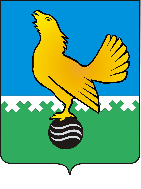 Ханты-Мансийский автономный округ-Юграмуниципальное образованиегородской округ город Пыть-ЯхАДМИНИСТРАЦИЯ ГОРОДАП О С Т А Н О В Л Е Н И ЕОб утверждении порядка расчета и предоставления субсидий на поддержку и развитие животноводства В соответствии с Бюджетным кодексом Российской Федерации, постановлением Правительства Российской Федерации от 18.09.2020 № 1492 «О б общих требованиях к нормативным правовым актам, муниципальным правовым актам, регулирующим предоставление субсидий, в том числе грантов в форме субсидий, юридическим лицам, индивидуальным предпринимателям, а также физическим лицам – производителям товаров, работ, услуг, и о признании утратившими силу некоторых актов Правительства российской федерации и отдельных положений некоторых актов Правительства Российской Федерации », Законом Ханты-Мансийского автономного округа – Югры от 16.12.2010 № 228-оз «О наделении органов местного самоуправления муниципальных образований Ханты-Мансийского автономного округа – Югры отдельным государственным полномочием по поддержке сельскохозяйственного производства и деятельности по заготовке и переработке дикоросов (за исключением мероприятий, предусмотренных федеральными целевыми программами)», Законом ХМАО - Югры от 24.09.2020 № 87-оз «О внесении изменений в Закон Ханты-Мансийского автономного округа - Югры  « О наделении органов местного самоуправления муниципальных образований Ханты-Мансийского автономного округа - Югры отдельным государственным полномочием по поддержке сельскохозяйственного производства и деятельности по заготовке и переработке дикоросов (за исключением мероприятий, предусмотренных федеральными целевыми программами)», постановлением Правительства ХМАО-Югры от 05.10.2018 №344-п «О государственной программе Ханты-Мансийского автономного округа – Югры «Развитие агропромышленного комплекса», постановлением администрации города от 17.12.2018 № 431-па «Об утверждении муниципальной программы «Развитие агропромышленного комплекса в городе Пыть-Яхе»:1.	Утвердить порядок расчета и предоставления субсидий на поддержку и развитие животноводства (приложение).2.	Отделу по внутренней политике, связям с общественными организациями и СМИ управления по внутренней политике (О.В. Кулиш) опубликовать постановление в печатном средстве массовой информации «Официальный вестник».3.	Отделу по информационным ресурсам (А.А. Мерзляков) разместить постановление на официальном сайте администрации города в сети Интернет.4.	Настоящее постановление вступает в силу после его официального опубликования.5.	Контроль за выполнением постановления возложить на заместителя главы города – председателя комитета по финансам.Глава города Пыть-Яха                                             	       А.М. МорозовПриложение к постановлению администрации города Пыть-Яха Порядокрасчета и предоставления субсидий на поддержку и развитие животноводства(далее – Порядок)1. Общие положения1.1. Настоящий порядок разработан в соответствии с Бюджетным кодексом Российской Федерации, постановлением Правительства Российской Федерации от 18.09.2020 № 1492 «Об общих требованиях к нормативным правовым актам, муниципальным правовым актам, регулирующим предоставление субсидий, в том числе грантов в форме субсидий, юридическим лицам, индивидуальным предпринимателям, а также физическим лицам – производителям товаров, работ, услуг, и о признании утратившими силу некоторых актов Правительства российской федерации и отдельных положений некоторых актов Правительства Российской Федерации », Законом Ханты-Мансийского автономного округа – Югры от 16.12.2010 № 228-оз «О наделении органов местного самоуправления муниципальных образований Ханты-Мансийского автономного округа – Югры отдельным государственным полномочием по поддержке сельскохозяйственного производства и деятельности по заготовке и переработке дикоросов (за исключением мероприятий, предусмотренных федеральными целевыми программами)» (с изм.), постановлением Правительства Ханты-Мансийского автономного округа - Югры от 05.10.2018 №344-п «О государственной программе Ханты-Мансийского автономного округа – Югры «Развитие агропромышленного комплекса» (далее – Постановление), постановлением администрации города от 17.12.2018 № 431-па «Об утверждении муниципальной программы «Развитие агропромышленного комплекса в городе Пыть-Яхе».1.3. Понятия, применяемые в настоящем Порядке:Субсидия – средства, предоставляемые из бюджета города Пыть-Яха за счет субвенций из бюджета Ханты-Мансийского автономного округа –Югры (далее – автономный округ) на безвозмездной и безвозвратной основе с целью возмещения затрат сельскохозяйственным товаропроизводителям, осуществляющих деятельность на территории автономного округа по видам деятельности установленных пунктом 2.2. настоящего Порядка.Уполномоченный орган – управление по экономике администрации города Пыть-Яха.1.4. Субсидия предоставляется с целью возмещения затрат сельскохозяйственным товаропроизводителям, осуществляющих деятельность на территории автономного округа, по видам деятельности установленных пунктом 2.2. настоящего Порядка, в рамках реализации мероприятий муниципальной программы «Развитие агропромышленного комплекса в городе Пыть-Яхе», утвержденной Постановлением администрации города от 17.12.2018 №431-па. 1.5. Главным распорядителем бюджетных средств до которого в соответствии с бюджетным законодательством Российской Федерации как Получателя бюджетных средств доведены в установленном порядке лимиты бюджетных обязательств на предоставление субсидии на соответствующий финансовый год является администрация города Пыть-Яха.1.6. Получателями субсидия являются сельскохозяйственные товаропроизводители, установленные пунктом 1.7. настоящего порядка (далее – Получатели). 1.7. Категории Получателей субсидии, имеющих право на получение субсидии - сельскохозяйственные товаропроизводители: юридические лица независимо от организационно-правовых форм (за исключением государственных (муниципальных) учреждений) крестьянские (фермерские) хозяйства, индивидуальные предприниматели, граждане, ведущие личное подсобное хозяйство, осуществляющие деятельность на территории автономного округа. 1.8. Сведения о субсидии размещаются на едином портале бюджетной системы Российской Федерации в информационно-телекоммуникационной сети «Интернет» при формировании проекта решения о бюджете (проекта решения о внесении изменений в решение о бюджете) на очередной финансовый год и плановый период. 1.9. Уполномоченный орган размещает информацию о порядке, сроках предоставления, наличии лимитов субсидии на официальном сайте администрации города Пыть-Яха -  http://www. adm.gov86.org (далее – Сайт) не позднее 31 января текущего финансового года. На Сайте также размещает информацию о размерах субсидии, формах и перечне документов, необходимых для представления в Уполномоченный орган, форму соглашения.1.10. Субсидия предоставляется Получателям без процедуры отбора, в соответствии с разделом 2.2. Условия и порядок предоставления субсидий2.1. Субсидия предоставляется за объемы реализованной продукции собственного производства в текущем финансовом году и в декабре отчетного финансового года.Субсидия предоставляется за объемы реализованной продукции собственного производства в отчетном месяце и 2 месяцах текущего финансового года, предшествующих отчетному. Субсидия за объем реализованной продукции собственного производства в декабре отчетного финансового года выплачивается в период январь - апрель текущего финансового года.Субсидия за объемы реализованной продукции собственного производства в иные периоды текущего финансового года выплачивается в случае ее невыплаты из-за недостаточности бюджетных средств.2.2. Субсидия предоставляется при осуществлении следующих видов деятельности:- реализация продукции животноводства собственного производства (за исключением личных подсобных хозяйств), указанных в пунктах 1.1, 1.2, 2, 3 раздела "Животноводство" приложения 3 к Постановлению, - при наличии маточного поголовья сельскохозяйственных животных всех видов, за исключением птицы и пушных зверей, в количестве 100 и более условных голов, в том числе в производственных сельскохозяйственных кооперативах. Количество маточного поголовья сельскохозяйственных животных рассчитывается в соответствии с приказом Министерства сельского хозяйства Российской Федерации от 19 февраля 2015 года № 63 "Об утверждении документов, предусмотренных правилами предоставления и распределения субсидий из федерального бюджета бюджетам субъектов Российской Федерации на поддержку племенного животноводства, утвержденными постановлением Правительства Российской Федерации от 4 декабря 2012 года № 1257" (далее - Приказ);- содержание маточного поголовья сельскохозяйственных животных (за исключением личных подсобных хозяйств), указанных в пунктах 8, 9 раздела "Животноводство" приложения 3 к Постановлению - в соответствии с пунктом 9 раздела "Животноводство" при наличии маточного поголовья сельскохозяйственных животных всех видов, за исключением птицы и пушных зверей, в количестве менее 100 условных голов. Количество маточного поголовья сельскохозяйственных животных рассчитывается в соответствии с Приказом.Получатели субсидии, у которых на 1 января текущего финансового года количество маточного поголовья сельскохозяйственных животных всех видов, за исключением птицы и пушных зверей, составляет менее 100 условных голов, также вправе обратиться в Уполномоченный орган за предоставлением субсидии по направлениям, установленным подпунктами 2.5, 2.6 пункта 2, пунктом 3 раздела "Животноводство" приложения 3 к Постановлению;- содержание маточного поголовья животных в личных подсобных хозяйствах указанных в пункте 14 раздела "Животноводство" приложения 3 к Постановлению. К Получателям субсидии, занимающимся реализацией произведенной молочной продукции в переработанном виде, предъявляются требования о наличии на праве собственности или аренды объектов (объекта) для производства определенных видов молочной продукции, соответствующих санитарно-эпидемиологическим нормам, и наличии сертификатов или деклараций соответствия на производимую продукцию таких видов. 2.3. Требования, которым должны соответствовать Получатели на 15-е число месяца, предшествующего месяцу регистрации заявления о предоставлении субсидии.2.3.1. Для юридических лиц, индивидуальных предпринимателей, крестьянских (фермерских) хозяйств:- отсутствие неисполненной обязанности по уплате налогов, сборов, страховых взносов, пеней, штрафов, процентов, подлежащих уплате в соответствии с законодательством Российской Федерации о налогах и сборах;- отсутствие просроченной задолженности по возврату в бюджет города Пыть-Яха субсидий, бюджетных инвестиций, предоставленных в том числе в соответствии с иными правовыми актами, и иной просроченной (неурегулированной) задолженности перед бюджетом города Пыть-Яха; - юридические лица не находятся в процессе реорганизации (за исключением реорганизации в форме присоединения к юридическому лицу, являющемуся Получателем, другого юридического лица), ликвидации, в отношении их не введена процедура банкротства, деятельность Получателя не приостановлена в порядке, предусмотренном законодательством Российской Федерации, а индивидуальные предприниматели не должны прекратить деятельность в качестве индивидуального предпринимателя (на основании информации, содержащейся в Едином федеральном реестре сведений о банкротстве, размещенной в открытом доступе в сети интернет по адресу "https://bankrot.fedresurs.ru; - не должны являться иностранными юридическими лицами, а также Российскими юридическими лицами, в уставном (складочном) капитале которых доля участия иностранных юридических лиц, местом регистрации которых является государство или территория, включенные в утверждаемый Министерством финансов Российской Федерации перечень государств и территорий, предоставляющих льготный налоговый режим налогообложения и (или) не предусматривающих раскрытия и предоставления информации при проведении финансовых операций (офшорные зоны) в отношении таких юридических лиц, в совокупности превышает 50 процентов;- не должны получать средства из бюджета города Пыть-Яха на основании иных нормативных правовых актов или муниципальных правовых актов на цели, указанные в пункте 1.4. настоящего Порядка;- осуществлять деятельности в автономном округе;- наличие поголовья сельскохозяйственных животных (птицы) соответствующего вида на день подачи заявления на предоставление субсидии при осуществлении деятельности в сфере животноводства (птицеводства);- проведение ежегодных обязательных ветеринарных профилактических обработок (мероприятий) поголовья сельскохозяйственных животных по направлениям, указанных в пунктах 8, 9 раздела "Животноводство" приложения 3 к Постановлению;-  продукция животноводства (птицеводства) оформлена в соответствии с приказом Министерства сельского хозяйства Российской Федерации от 27 декабря 2016 года N 589 «Об утверждении ветеринарных правил организации работы по оформлению ветеринарных сопроводительных документов, порядка оформления ветеринарных сопроводительных документов в электронной форме и порядка оформления ветеринарных сопроводительных документов на бумажных носителях», в случае если действующим законодательством предусмотрено оформление ветеринарных сопроводительных документов, а также имеет действующую декларацию (сертификат) соответствия, если требования об обязательной сертификации (декларированию) такой продукции установлены законодательством.2.3.2. Для Получателей, ведущих личное подсобное хозяйство:- отсутствие неисполненной обязанности по уплате налогов, сборов, страховых взносов, пеней, штрафов, процентов, подлежащих уплате в соответствии с законодательством Российской Федерации о налогах и сборах;- отсутствие просроченной задолженности по возврату в бюджет города Пыть-Яха субсидий, бюджетных инвестиций, предоставленных в том числе в соответствии с иными правовыми актами, и иной просроченной (неурегулированной) задолженности перед бюджетом города Пыть-Яха;- осуществляют ведение личного подсобного хозяйства на территории автономного округа;- не находятся в состоянии банкротства (на основании информации, содержащейся в едином федеральном реестре сведений о банкротстве, размещенной в открытом доступе в сети интернет по адресу "https://bankrot.fedresurs.ru/";- не должны получать в текущем финансовом году средства из бюджета города Пыть-Яха на основании иных нормативных правовых актов или муниципальных правовых актов на цели, указанные в пункте 1.4. настоящего Порядка.2.4. Для получения субсидии Получатели представляют в Уполномоченный орган следующие документы:2.4.1. На реализацию продукции животноводства собственного производства (за исключением личных подсобных хозяйств), указанных в пунктах 1.1, 1.2, 2, 3 раздела «Животноводство» приложения 3 к Постановлению (молоко и молокопродукты; мясо крупного и мелкого рогатого скота, лошадей; мясо тяжеловесного молодняка (не менее 450 кг, в возрасте не старше 18 месяцев) крупного рогатого скота промышленного скрещивания и молочных пород; мяса тяжеловесного молодняка (не менее 450 кг, в возрасте не старше 18 месяцев) крупного рогатого скота специализированных мясных пород; мясо свиней; мясо птицы, мясо кроликов; яйцо птицы) - до 5-го рабочего дня соответствующего месяца:- заявление о предоставлении субсидии по форме, установленной приложением 1 к настоящему постановлению;- копии декларации о соответствии (сертификата соответствия) представляются при наличии обязательных требований, установленных действующим законодательством, об обязательном проведении процедуры сертификации (декларирования) соответствующих видов продукции;- копии ветеринарных сопроводительных документов представляются при наличии обязательных требований, установленных ветеринарным законодательством, об обязательном сопровождении ветеринарными документами соответствующих видов продукции;- справку-расчет субсидии на производство соответствующего вида сельскохозяйственной продукции, справку-расчет о движении поголовья соответствующих сельскохозяйственных животных (при необходимости) по формам, установленным распоряжением администрации города Пыть-Ях;- копии документов, подтверждающие затраты (копии договоров купли-продажи, договоров комиссии, договоров оказания услуг (при оптовой и мелкооптовой торговле), копии платежных документов, предусмотренных действующим законодательством, копии товарных накладных соответствующих унифицированных форм и (или) иные документы, предусмотренные законодательством Российской Федерации о бухгалтерском учете, федеральными и (или) отраслевыми стандартами;- справку о просроченной задолженности по субсидиям, бюджетным инвестициям и иным средствам, предоставленным из бюджета города Пыть-Ях, по форме, установленной приказом Комитета по финансам администрации города Пыть-Яха от 13.01.2020 № 1/1 «Об утверждении формы справки»;- копию договора, подтверждающего страхование имеющегося поголовья свиней (для свиноводческих организаций при наличии III или IV зоосанитарного статуса (компартмента).Копии документов заверяет руководитель (уполномоченное должностное лицо) юридического лица, глава крестьянского (фермерского) хозяйства, индивидуальный предприниматель с указанием должности, фамилии и инициалов, даты заверения, оттиском печати организации (при наличии) на каждом листе документа (документов).2.4.2. На содержание маточного поголовья крупного рогатого скота специализированных мясных пород (за исключением личных подсобных хозяйств), (пункт 8 раздела "Животноводство" приложения 3 к                Постановлению) - до 5 рабочего дня соответствующего месяца: - заявление о предоставлении субсидии по форме, установленной приложением 1 к настоящему постановлению; - справку-расчет субсидии на содержание маточного поголовья крупного рогатого скота специализированных мясных пород, справку-расчет о движении поголовья крупного рогатого скота мясных пород по формам, установленным распоряжением администрации города; - справку о просроченной задолженности по субсидиям, бюджетным инвестициям и иным средствам, предоставленным из бюджета города Пыть-Ях, по форме, установленной приказом Комитета по финансам администрации города Пыть-Яха от 13.01.2020 № 1/1 «Об утверждении формы справки».Копии документов заверяет руководитель (уполномоченное должностное лицо) юридического лица, глава крестьянского (фермерского) хозяйства, индивидуальный предприниматель с указанием должности, фамилии и инициалов, даты заверения, оттиском печати организации (при наличии) на каждом листе документа (документов).2.4.3. На содержание маточного поголовья сельскохозяйственных животных (пункт 9 раздела "Животноводство" приложения 3 к                Постановлению) - до 1 мая, до 1 ноября: - заявление о предоставлении субсидии по форме, установленной приложением 1 к настоящему постановлению;- справку-расчет субсидии на содержание маточного поголовья сельскохозяйственных животных (до 1 мая, до 1 ноября), справку-расчет о движении поголовья сельскохозяйственных животных (предоставляется до 1 мая по состоянию на 1 января текущего финансового года за 1 полугодие, до 1 ноября по состоянию на 1 июля текущего финансового года за 2 полугодие) по формам, установленным распоряжением администрации города; - справку о просроченной задолженности по субсидиям, бюджетным инвестициям и иным средствам, предоставленным из бюджета города Пыть-Ях, по форме, установленной приказом Комитета по финансам администрации города Пыть-Яха от 13.01.2020 № 1/1 «Об утверждении формы справки».2.4.4. На содержание маточного поголовья животных (личные подсобные хозяйства) (пункт 14 раздела "Животноводство" приложения 3 к                Постановлению) - до 1 ноября: - заявление о предоставлении субсидии по форме, установленной приложением 1 к настоящему постановлению;- копию документа, удостоверяющего личность гражданина;- копию ветеринарно-санитарного паспорта подворья.2.5. Требовать от Получателя представления документов, не предусмотренных Порядком, не допускается.2.6. Документы, предусмотренные в пункте 2.4 настоящего раздела, представляются в Уполномоченный орган одним из следующих способов:1) сформированными в один прошитый и пронумерованный том непосредственно или почтовым отправлением. Наименования, номера и даты всех представляемых Получателем документов, количество листов в них вносятся в опись, составляемую в 2-х экземплярах. Первый экземпляр описи с отметкой о дате и должностном лице, принявшем документы, остается у сельскохозяйственного товаропроизводителя или направляется заявителю почтовым отправлением, второй (копия) прилагается к представленным документам;2) через многофункциональный центр предоставления государственных и муниципальных услуг;3) почтой.Ответственность за достоверность предоставленных документов, а также сведений в представленных документах несет Получатель.2.7. Уполномоченный орган формирует единый список Получателей на текущий и очередной финансовый годы в хронологической последовательности согласно дате и времени регистрации заявления о предоставлении субсидии и прилагаемых к нему документов, указанных в пункте 2.4 настоящего раздела (далее – документы).2.8. Уполномоченный орган в течение 5 рабочих дней с момента регистрации заявления о предоставлении субсидии запрашивает в порядке межведомственного информационного взаимодействия, установленного Федеральным законом от 27.07.2010 № 210-ФЗ «Об организации предоставления государственных и муниципальных услуг», следующие документы (сведения):- сведения об отсутствии неисполненной обязанности по уплате налогов, сборов, страховых сборов, пеней, штрафов, процентов, подлежащих уплате в соответствии с законодательством Российской Федерации о налогах и сборах;- выписку из Единого государственного реестра юридических лиц или Единого государственного реестра индивидуальных предпринимателей (в Федеральной налоговой службе Российской Федерации), за исключением Получателей, ведущих личное подсобное хозяйство;- по направлениям, установленным подпунктами 2.4.2, 2.4.3 пункта 2.4 Порядка, - сведения, подтверждающие проведение ежегодных обязательных ветеринарных профилактических обработок (мероприятий) имеющегося поголовья сельскохозяйственных животных (в Ветеринарной службе автономного округа);- сведения, подтверждающие наличие у свиноводческих хозяйств (организаций) присвоенного зоосанитарного статуса (компартмента), в отношении свиноводческих организаций по направлениям, предусмотренным подпунктом 2.4.1 пункта 2.4. Порядка (филиал ветеринарной службе в г.Пыть-Яхе, в системе цербер Россельхознадзор в реестре компартментализации, размещенной в открытом доступе в сети интернет по адресу https://cerberus.vetrf.ru/cerberus/compartment/pub);- сведения, подтверждающие включение Получателей в Единый государственный реестр производителей органической продукции, с учетом требований Федерального закона от 3 августа 2018 года №280-ФЗ «Об органической продукции и о внесении изменений в отдельные законодательные акты Российской Федерации» по направлениям, установленным подпунктом 2.4.1. пункта 2.4. Порядка (в Министерстве сельского хозяйства Российской Федерации);- сведения, подтверждающие отсутствие выплат средств из бюджета города Пыть-Яха на основании иных нормативных правовых актов или муниципальных правовых актов на цели, указанные в пункте 1.4 Порядка; - в отношении личных подсобных хозяйств – выписку из похозяйственной книги по состоянию на 31 декабря отчетного финансового года;- к Получателям субсидии, занимающимся реализацией произведенной молочной продукции в переработанном виде, предъявляются требования о наличии на праве собственности или аренды объектов (объекта) для производства видов молочной продукции, соответствующих действующим санитарно-эпидемиологическим нормам и наличии сертификатов или деклараций соответствия на производимую продукцию таких видов.Указанные документы могут быть предоставлены Получателем самостоятельно в день подачи заявления на предоставление субсидии.2.8. Уполномоченный орган в течение 15 рабочих дней с даты регистрации документов, указанных в пункте 2.4 Порядка, осуществляет их проверку на предмет достоверности, а также проверку Получателя на соответствие условиям и требованиям, установленных пунктами 1.7., 2.1. и 2.3. настоящего Порядка.По результатам проверки Уполномоченный орган в течение 5 рабочих дней с момента ее завершения, направляет документы в комиссию по вопросам предоставления субсидий на поддержку сельского хозяйства, а также на развитие материально-технической базы малых форм хозяйствования (за исключением личных подсобных хозяйств) (далее – Комиссия) для принятия решения о наличии оснований для предоставления или отказа в предоставлении субсидии Положение о Комиссии, а также её состав утвержден распоряжением администрации города Пыть-Яха от 26.12.2019 № 2995-ра «О создании комиссии по вопросам предоставления субсидий на поддержку сельского хозяйства, а также на развитие материально-технической базы малых форм хозяйствования (за исключением личных подсобных хозяйств)».Решение о предоставлении субсидии или об отказе в ее предоставлении оформляет распоряжением администрации города Пыть-Яха, в течении 3-х рабочий дней с момента принятия решения комиссией. 2.9. Основаниями для отказа Получателю в предоставлении субсидии являются:- подписание Соглашения о предоставлении субсидии (далее – Соглашение) ненадлежащим лицом (не являющимся руководителем Получателя и не имеющим доверенность на право подписи финансовых документов (договоров) от имени Получателя);- добровольный письменный отказ Получателя от субсидии;- отсутствие лимитов, предусмотренных для предоставления субсидии в бюджете муниципального образования;- нарушение срока представления документов, установленного пунктом 2.4 настоящего Порядка;- непредставление Получателем документов (предоставление не в полном объеме), указанных в пункте 2.4 настоящего Порядка;- представление документов, установленных пунктом 2.4 настоящего Порядка, с нарушением требований к их оформлению;- недостоверность представленной Получателем информации;- несоответствие Получателя условиям, требованиям, установленным пунктами 1.7, 2.1, 2.3 настоящего Порядка, и (или) целям предоставления субсидии направлениям, установленным пунктом 2.2. настоящего Порядка; - предъявление объемов реализованной сельскохозяйственной продукции, произведенной и (или) переработанной за пределами автономного округа;- предъявление объемов произведенной и (или) переработанной продукции животноводства, использованной на внутрихозяйственные нужды; - предъявление объемов реализованной молочной продукции (в пересчете на молоко), превышающих валовое производство молока за отчетный период;- предъявление объемов реализованного мяса (кроме мяса птицы и при условии ввоза птицы на территорию автономного округа в возрасте не более 10 суток), произведенного методом доращивания и (или) откорма, приобретенного молодняка и (или) взрослого поголовья сельскохозяйственных животных; - предъявление объемов реализованной продукции животноводства (птицеводства), не оформленной в соответствии с приказом Министерства сельского хозяйства Российской Федерации от 27 декабря 2016 года N 589 «Об утверждении ветеринарных правил организации работы по оформлению ветеринарных сопроводительных документов, порядка оформления ветеринарных сопроводительных документов в электронной форме и порядка оформления ветеринарных сопроводительных документов на бумажных носителях»;- предъявление объемов реализованного мяса при реализации животных (птицы) в живом виде (за исключением реализации племенного молодняка сельскохозяйственных животных племенными предприятиями).2.10. Предоставление субсидии осуществляется по ставкам согласно приложению 3 к Постановлению. 2.11. Размер субсидии на поддержку животноводства в текущем финансовом году каждому Получателю по каждому виду деятельности рассчитывается по формуле:2.11.1. За реализованную продукцию собственного производства: C₁  =  V  *  S , где: C₁  – размер субсидии за реализованную продукцию собственного производства;V  – валовой объем реализованной продукции собственного производства;S  – ставка субсидии на поддержку животноводства в соответствии с видом деятельности (пункты 1.1, 1.2, 2, 3, 4, раздела "Животноводство" приложения 3 к Постановлению).2.11.2.  На содержание маточного поголовья сельскохозяйственных животных (за исключением личных подсобных хозяйств):  C₂  = (П   *  K ) *  S , где: C - размер субсидии на содержание маточного поголовья сельскохозяйственных животных (за исключением личных подсобных хозяйств);П   – маточное поголовье сельскохозяйственных животных;K  – коэффициент  перевода маточного поголовья сельскохозяйственных животных в условные головы; S  – ставка субсидии на поддержку животноводства на одну условную голову соответствующего вида сельскохозяйственных животных (пункты 8, 9 раздела "Животноводство" приложения 3 к Постановлению). 2.11.3. На содержание маточного поголовья животных (личные подсобные хозяйства). C₃  = П   *  S , где: C₃  – размер субсидии на  содержание маточного поголовья животных (личные подсобные хозяйства) ;П   – маточное поголовье сельскохозяйственных животных;S  – ставка субсидии на поддержку животноводства на одну голову маточного поголовья соответствующего вида сельскохозяйственных животных (пункт 14 раздела "Животноводство" приложения 3 к Постановлению).2.11.3. Вопрос о предоставлении субсидии Получателю, соответствующему Категории и Требованиям, установленным настоящим Порядком, в случае невозможности ее предоставления в текущем финансовом году в связи с недостаточностью лимитов бюджетных обязательств, выносится на заседание комиссии без повторного прохождения проверки на соответствие Категории и Требованиям, установленным настоящим Порядком.2.11.4. Порядок и сроки возврата субсидии в бюджет города Пыть-Ях в случае нарушений условий ее предоставления осуществляется в соответствии с разделом 4 настоящего Порядка. 2.12. Условия и порядок заключения Соглашения:2.12.1. Основанием для перечисления субсидии является Соглашение, заключенное между главным распорядителем бюджетных средств и Получателем.Соглашение о предоставлении субсидии заключается в соответствии с типовой формой установленной комитетом по финансам администрации города Пыть-Яха. 2.12.2. В течение 3 рабочих дней со дня принятия решения о предоставлении субсидии Уполномоченный орган вручает Получателю лично или направляет почтовым отправлением подписанное Соглашение (дополнительное соглашение к Соглашению, при наличии действующего Соглашения) для подписания с его стороны.Получатель в течение 5 рабочих дней с даты получения Соглашения подписывает и представляет его в Уполномоченный орган лично или почтовым отправлением. Получатель, не представивший в администрацию города Пыть-Ях подписанное Соглашение в указанный срок (в случае направления посредством почтовой связи срок исчисляется 5 рабочими днями с даты получения Соглашения Получателем до момента его передачи Получателем почтовой организации), считается отказавшимся от получения субсидии.2.12.3. Соглашение должно содержать следующие положения:1)   размер выделяемой субсидии;2) значения показателей результативности;3) направления затрат, на возмещение которых выделяется субсидия;4) согласие Получателя на осуществление проверок соблюдения условий, целей и порядка предоставления субсидии главным распорядителем (распорядителем) бюджетных средств, предоставившим субсидии, и органами муниципального финансового контроля;5) обязанность Получателя соблюдать запрет на приобретение за счет полученных средств иностранную валюту, за исключением операций, осуществляемых в соответствии с валютным законодательством Российской Федерации при закупке (поставке) высокотехнологичного импортного оборудования, сырья и комплектующих изделий, а также связанных с достижением целей предоставления этих средств иных операций.6) порядок контроля соблюдения Получателем условий Соглашения;7) порядок, сроки и состав отчетности Получателя об использовании субсидии;8) план контрольных мероприятий;9) порядок возврата средств субсидии;10) в случае уменьшения Администрацией ранее доведенных лимитов бюджетных обязательств на предоставление субсидий, приводящего к невозможности предоставления субсидии в размере, определенном Соглашением, Администрация согласовывает с Получателем новые условия Соглашения или расторжение Соглашения при не достижении согласия по новым условиям.2.13. Показателями, необходимыми для достижения результата предоставления субсидии, являются:а) увеличение объемов собственного производства сельскохозяйственной продукции - не менее чем на 0,5 процентов по отношению к отчетному финансовому году (за исключением личных подсобных хозяйств);б) увеличение поголовья сельскохозяйственных животных (птицы) - не менее чем на 0,5 процентов по отношению к отчетному финансовому году.Значения показателей устанавливаются Уполномоченным органом в Соглашении.2.14. Перечисление субсидии Получателю осуществляется в срок не позднее 10-ого рабочего дня, следующего за днем принятия решения о предоставлении субсидии на расчетные или корреспондентские счета, открытые Получателем субсидий в учреждениях Центрального банка Российской Федерации или кредитных организациях.2.15. В течение 3 рабочих дней со дня принятия решения об отказе в предоставлении субсидии Уполномоченный орган направляет Получателю соответствующее уведомление, подписанное руководителем Уполномоченного органа или лицом, его замещающим, с указанием причин отказа, почтовым отправлением или вручает лично.3. Требования к отчетности3.1. Получатель представляет в Уполномоченный орган:- ежемесячный отчет о фактически произведенных затратах, на возмещение которых предоставляется субсидия по форме, установленной Приложением № 2 к настоящему постановлению - не позднее 5 рабочего дня месяца, следующего за отчетным; - ежемесячный отчет о достижении значений показателей результативности, указанных в пункте 2.11 раздела 2 и Соглашении - не позднее 10  рабочего дня месяца, следующего за отчетным. 3.2. Уполномоченный орган не позднее 20 числа месяца, следующего за отчетным кварталом, представляет в Департамент промышленности Ханты-Мансийского автономного округа – Югры (далее – Департамент) отчеты об осуществлении переданного отдельного государственного полномочия по мероприятиям государственной поддержки по форме, установленной Департаментом.4. Требования об осуществлении контроля за соблюдением условий, целей и порядка предоставления субсидий и ответственности за их нарушение 4.1. Уполномоченный орган, орган муниципального финансового контроля осуществляет обязательную проверку соблюдения Получателем целей, условий и порядка предоставления субсидии.4.2. В случае выявления нарушения условий, установленных при предоставлении субсидии, по фактам проверок, проведенных Уполномоченным органом, органом муниципального финансового контроля администрации города Пыть-Яха:4.2.1.Уполномоченный орган в течение 5 рабочих дней с даты выявления нарушения, указанного в пункте 4.2 Порядка, направляет Получателю письменное уведомление о необходимости возврата субсидии (далее - уведомление).4.2.2. Получатель в течение 30 рабочих дней со дня получения уведомления обязан выполнить требования, указанные в нем.4.2.3. При невозврате субсидии в указанный срок Уполномоченный орган обращается в суд в соответствии с законодательством Российской Федерации.4.3. В случае выявления факта недостижения показателей результативности использования субсидии, установленных соглашением:4.3.1. Уполномоченный орган в течение 5 рабочих дней направляет Получателю письменное требование о необходимости уплаты штрафов (далее - требование) с указанием сроков оплаты.Расчет суммы штрафа осуществляется по форме, установленной Соглашением.4.3.2. При неоплате Получателем начисленного штрафа в установленный требованием срок, Уполномоченный орган обращается в суд в соответствии с законодательством Российской Федерации.4.4. Ответственность за достоверность фактических показателей, сведений в представленных документах несет Получатель.Приложение №1к постановлению администрации города Пыть-Яха	Типовая формазаявления о предоставлении субсидииНачальнику управления по экономике администрации города Пыть-Яха _______________________________От  ____________________________________________________________________________________________(Ф.И.О. индивидуального предпринимателя, КФХ,  физического лица//наименование организации, должность и Ф.И.О. руководителя, адрес, телефон, эл.почта)Заявление 	Прошу предоставить субсидию в рамках муниципальной программы «Развитие агропромышленного комплекса в городе Пыть-Яхе» _______________________________________ (указать нужное из предложенного):    - за реализацию продукции птицеводства собственного производства (за исключением личных подсобных хозяйств);- за реализацию молока и молокопродуктов собственного производства; - за реализацию мяса крупного и мелкого рогатого скота, лошадей собственного производства; - за реализацию мяса тяжеловесного (не менее 450 кг) молодняка (в возрасте не старше 18 месяцев) крупного рогатого скота собственного производства; -  за реализацию мяса тяжеловесного (не менее 450 кг) молодняка (в возрасте не старше 18 месяцев) крупного рогатого скота специализированных мясных пород собственного производства;-  за реализацию мяса свиней собственного производства; -  за реализацию мяса кроликов собственного производства (за исключением личных подсобных хозяйств);- на содержание маточного поголовья крупного рогатого скота специализированных мясных пород (за исключением личных подсобных хозяйств);-   на содержание маточного поголовья сельскохозяйственных животных (за исключением личных подсобных хозяйств);-  на содержание маточного поголовья животных (личные подсобные хозяйства).1. Заявитель подтверждает, что:1.1. Зарегистрирован и (или) состоит на налоговом учете и осуществляет свою деятельность на территории автономного округа.1.2. Не имеет неисполненную обязанность по уплате налогов, сборов, страховых взносов, пеней, штрафов, процентов, подлежащих уплате в соответствии с законодательством Российской Федерации о налогах и сборах.1.3. Не имеет просроченную задолженность по возврату в бюджет муниципального образования городской округ город Пыть-Ях субсидий, бюджетных инвестиций, предоставленных в том числе в соответствии с иными правовыми актами, а также иную просроченную (неурегулированную) задолженность по денежным обязательствам перед муниципальным образованием городской округ город Пыть-Ях.1.4. В отношении него не было принято решение об оказании аналогичной поддержки (поддержки, условия оказания которой совпадают, включая форму, вид поддержки и цели ее оказания) и сроки ее оказания не истекли.1.5. Не находятся в процессе реорганизации, ликвидации, в отношении их не введена процедура банкротства, деятельность получателя субсидии не приостановлена в порядке, предусмотренном законодательством Российской Федерации, а индивидуальные предприниматели – не прекратили деятельность в качестве индивидуального предпринимателя.1.6. Не является иностранным юридическим лицом, а также российским юридическим лицом, в уставном (складочном) капитале которых доля участия иностранных юридических лиц, местом регистрации которых является государство или территория, включенные в утверждаемый Министерством финансов Российской Федерации перечень государств и территорий, предоставляющих льготный налоговый режим налогообложения и (или) не предусматривающих раскрытия и предоставления информации при проведении финансовых операций (офшорные зоны) в отношении таких юридических лиц, в совокупности превышает 50 процентов.1.7. Деятельность заявителя не приостановлена в порядке, предусмотренном Кодексом Российской Федерации об административных правонарушениях.Подтверждаю:                                                                                                                                                                                                         ФИО полностью					подпись2. Я согласен с условиями получения поддержки, в том числе: дающим право на ее получение только в случае отсутствия факта принятия решения об оказании мне поддержки по тем же основаниям на те же цели.3. Я уведомлен, что данная информация о предприятии будет занесена в реестр субъектов малого и среднего предпринимательства – получателей поддержки в соответствии с Федеральным законом от 24.07.2007 № 209-ФЗ «О развитии малого и среднего предпринимательства в Российской Федерации». 4. Настоящим даю согласие на обработку персональных данных в соответствии с Федеральным законом от 27 июля 2006 года № 152-ФЗ «О персональных данных» на обработку персональных данных, которое дается управлению по экономике администрации города Пыть-Ях, на осуществление действий, необходимых для обработки персональных данных в целях предоставления муниципальной услуги, и включение информации, как получателя поддержки, в базу данных.9. Заявитель предупрежден об ответственности в соответствии с законодательством Российской Федерации за предоставление недостоверных сведений и документов. 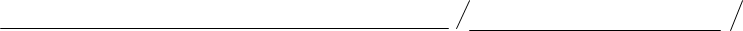                                                  ФИО полностью					подпись«___»__________20__г.Приложение №2к постановлению администрации города Пыть-Яха Типовая формаОтчета о фактически произведенных затратах, на возмещение которых предоставляется субсидияОТЧЕТо фактически произведенных затратах, на возмещение которых предоставляется субсидия _____________________________________________________________________________________________(наименование субсидии)_____________________________________________________________________________				     (наименование Получателя субсидии)за _____________ 20__ год 		                                                                                 (период)________________	             _________________			__________________     (должность)				(подпись)				           (расшифровка подписи)«___»__________20__г.   М.П.  (при наличии)№ п/пНаименование вида поддержки (субсидии)Размер выплаченной субсидии (руб.)Фактически произведенные затратыФактически произведенные затраты№ п/пНаименование вида поддержки (субсидии)Размер выплаченной субсидии (руб.)наименование расходовсумма расходов (руб.)12345123…..